#CONTEMPORARY (Rome Art) Exhibition. La collettiva POP presentata all’ interno del Rome Art Week alla NVMEN ART GALLERY Inaugura a Roma la terza edizione del ROME ART WEEK, la settimana dell' arte contemporanea, Ilaria Giacobbi, storico dell’ Arte romano selezionata e accreditata tra i ventinove curatori del Rome Art Week, presenta in collaborazione con Pietro Galluzzi  #CONTEMPORARY, alla NVMEN ART GALLERY di Roma.La collettiva viene concepita con l’ ambizione di mettere in luce il fermento artistico contemporaneo, uno spaccato di esso, (libera tematica come libertà di espressione); concepita per raccontare l’epoca contemporanea, trova fondamento nella diversità e sugli opposti (a volte speculari, che si attraggono), nell’ allestimento le opere d’ arte dialogano.Gli artisti, diversi per provenienza e formazione artistico/culturale che espongono:MARCO LAY, CLAUDIO LOY, ALESSANDRO MELA, BATTISTA DONEDDU, MARGERITA PICCOLOMINI, DAVID OLIVIERI, FABRIZIO EVANGELISTI, LAURA SANDRONI, GIORGIA PECCHI, ANNA D' ALESSANDRO, LUCA IDILI, IACOPO MARIA FIORANI, ELFRIDE DAEUBER, FRANCESCO MURGIA, MASSIMO LITTERA.Si ringrazia per l' Arredo & Design:UNIQUE & EXCLUSIVE ITALIAN LUX (Bertone Design)Grafica & ComunicazioneKREO ARTE DESIGNProgetto MODArt:Kreo Arte T-Shirt  LA MOSTRA È VISITABILE DAL 22 Ottobre al 05 NovembreINFO E CONTATTI ALL’ EVENTO DEDICATO https://romeartweek.com/it/eventi/?id=2079VERNISSAGE: SABATO 27 OTTOBRE 2018 (a partire dalle 20.00) ✔️Col Patrocinio di: Regione Lazio - Comune di Roma - Assessorato alla crescita culturale- Unione InternazionaleSapienza Università di Roma -  Confesercenti Roma - Assoturismo Roma - AssoHotel Roma - Confederazione Italiana di Unione delle professioni intellettuali✔️ SostenitoriMenexaMedia PartnerExibart- Art a Part of Culture - Romeing - Wanted in RomeZero✔️ PartnerShare'ngo - Sala  da Feltre✔️AmiciPensiero Meridiano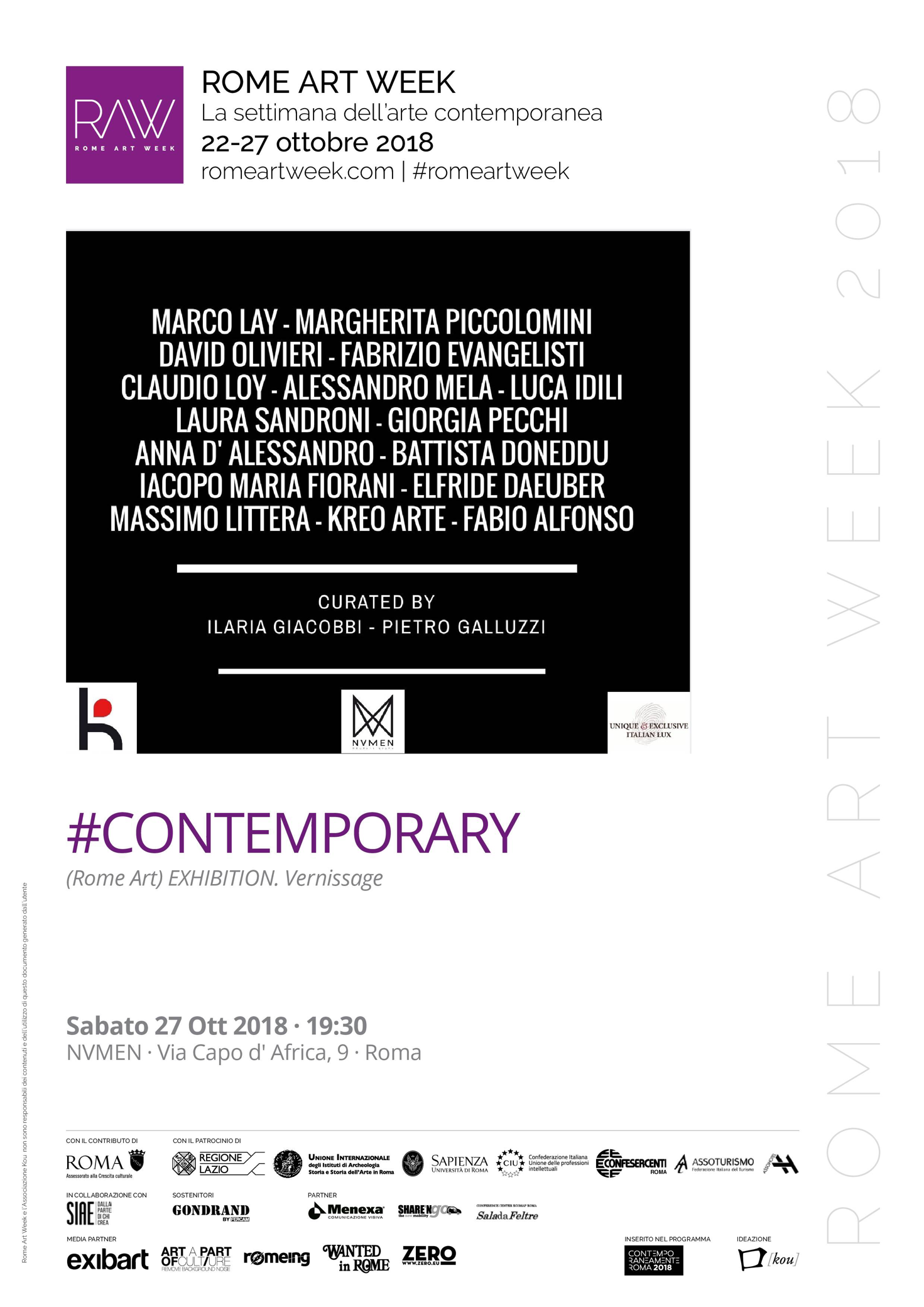 